LA IGLESIA DE DIOS DE LA PROFECÍA, A.R. 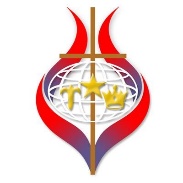 SGAR 579/93                                                           R.F.C. IDP-930722-I1AOriente 185 No. 41 Col. Villahermosa Del. Gustavo A. Madero, Ciudad de México. C.P. 07410 Teléfonos. 01 (800) 942 54 00; 5757-0958; 5746-0659                                                                                                  F O L I O                                                                                                  F O L I O                                                                                                  F O L I O                                                                                                  F O L I O                                                                                                  F O L I O                                                                                                  F O L I ORecibí de LA IGLESIA DE DIOS DE LA PROFECÍA, A.R. la cantidad de:Recibí de LA IGLESIA DE DIOS DE LA PROFECÍA, A.R. la cantidad de:Recibí de LA IGLESIA DE DIOS DE LA PROFECÍA, A.R. la cantidad de:Recibí de LA IGLESIA DE DIOS DE LA PROFECÍA, A.R. la cantidad de:Recibí de LA IGLESIA DE DIOS DE LA PROFECÍA, A.R. la cantidad de:Recibí de LA IGLESIA DE DIOS DE LA PROFECÍA, A.R. la cantidad de:500.00(QUINIENTOS PESOS 00/100 M.N)(QUINIENTOS PESOS 00/100 M.N)(QUINIENTOS PESOS 00/100 M.N)(QUINIENTOS PESOS 00/100 M.N)(QUINIENTOS PESOS 00/100 M.N)(QUINIENTOS PESOS 00/100 M.N)(QUINIENTOS PESOS 00/100 M.N)Por concepto de: Ofrenda de apoyo a MISIONEROS durante contingencia de pandemia COVID-19Por concepto de: Ofrenda de apoyo a MISIONEROS durante contingencia de pandemia COVID-19Por concepto de: Ofrenda de apoyo a MISIONEROS durante contingencia de pandemia COVID-19Por concepto de: Ofrenda de apoyo a MISIONEROS durante contingencia de pandemia COVID-19Por concepto de: Ofrenda de apoyo a MISIONEROS durante contingencia de pandemia COVID-19Por concepto de: Ofrenda de apoyo a MISIONEROS durante contingencia de pandemia COVID-19Por concepto de: Ofrenda de apoyo a MISIONEROS durante contingencia de pandemia COVID-19Lugar y Fecha de Expedición:Lugar y Fecha de Expedición:Lugar y Fecha de Expedición: Ciudad de México al 22 de mayo del 2020 Ciudad de México al 22 de mayo del 2020 Ciudad de México al 22 de mayo del 2020 Ciudad de México al 22 de mayo del 2020           RECIBÍ                                          REGION #           RECIBÍ                                          REGION #           RECIBÍ                                          REGION #           RECIBÍ                                          REGION #           RECIBÍ                                          REGION #           RECIBÍ                                          REGION #           RECIBÍ                                          REGION #NOMBRENOMBREFIRMA:FIRMA:FIRMA:EGRESOS(Uso exclusivo de Contabilidad)EGRESOS(Uso exclusivo de Contabilidad)EGRESOS(Uso exclusivo de Contabilidad)EGRESOS(Uso exclusivo de Contabilidad)EGRESOS(Uso exclusivo de Contabilidad)EGRESOS(Uso exclusivo de Contabilidad)EGRESOS(Uso exclusivo de Contabilidad)BANCOCH o Transferencia No:CH o Transferencia No:NOTA: favor de anexar copia de IFE o INENOTA: favor de anexar copia de IFE o INEFECHA:21 de mayo 202021 de mayo 2020CH o Transferencia No:CH o Transferencia No:NOTA: favor de anexar copia de IFE o INENOTA: favor de anexar copia de IFE o INE